Vos élus Le MaireRaymond MASLO.  Tel 06 80 42 29 53    raymondmaslo1@gmail.com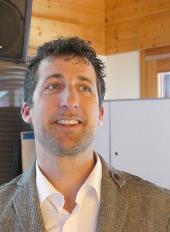 Les adjoint(e)sMarie-Noëlle DUCHAMP : 1ère adjointe chargée de la vie sociale, (Ecole, CCAS, Petite Enfance, Communication, Coordination)   Tel 06 74 10 38 21  mnduchampmairielamorte@gmail.com
Alain COLLAUD : 2ème adjoint chargé du tourisme, aménagement du territoire communal et urbanisme.  Tel 06 63 35 68 50 – alainmairie38@gmail.com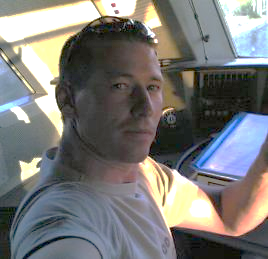 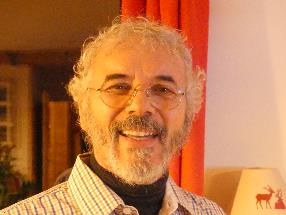 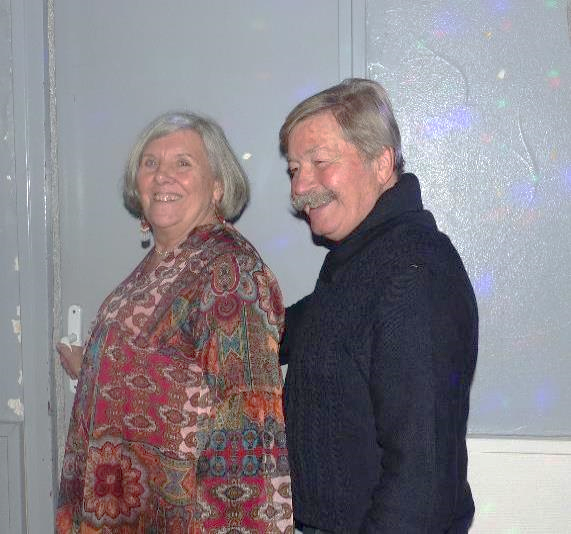 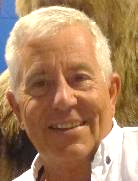 Les conseiller(e)sMonique FAIVRE – Pascale FAVIER – Stéphanie GIRARDET - Gérard HUGUES -
Fabien JOSSINET - Yves LEGRAND -  Julien MASSON – Patricia VEUJOZ.
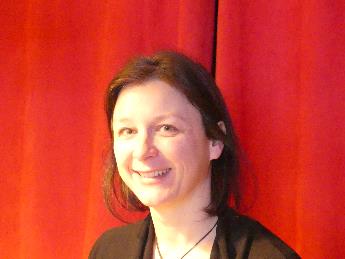 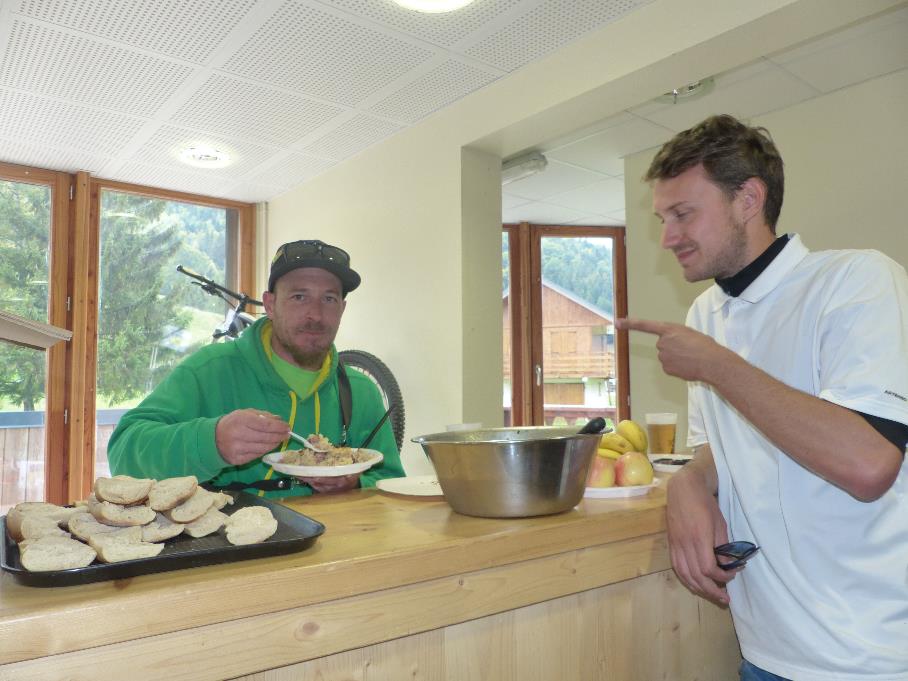 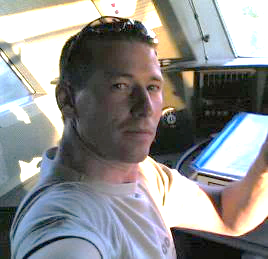 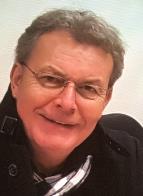 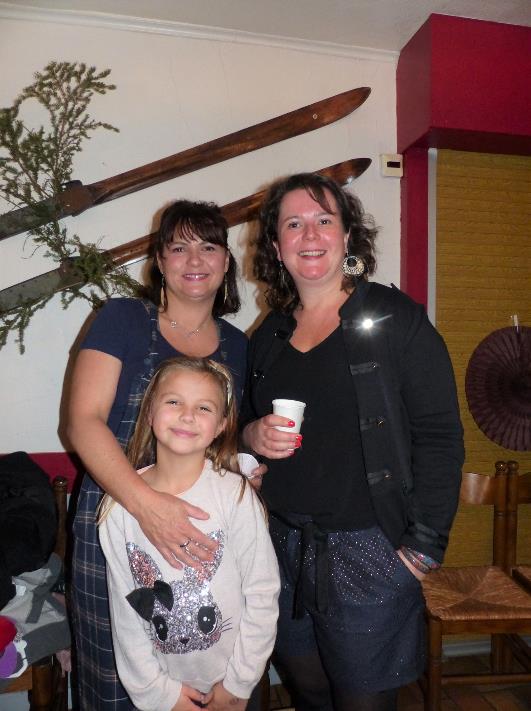 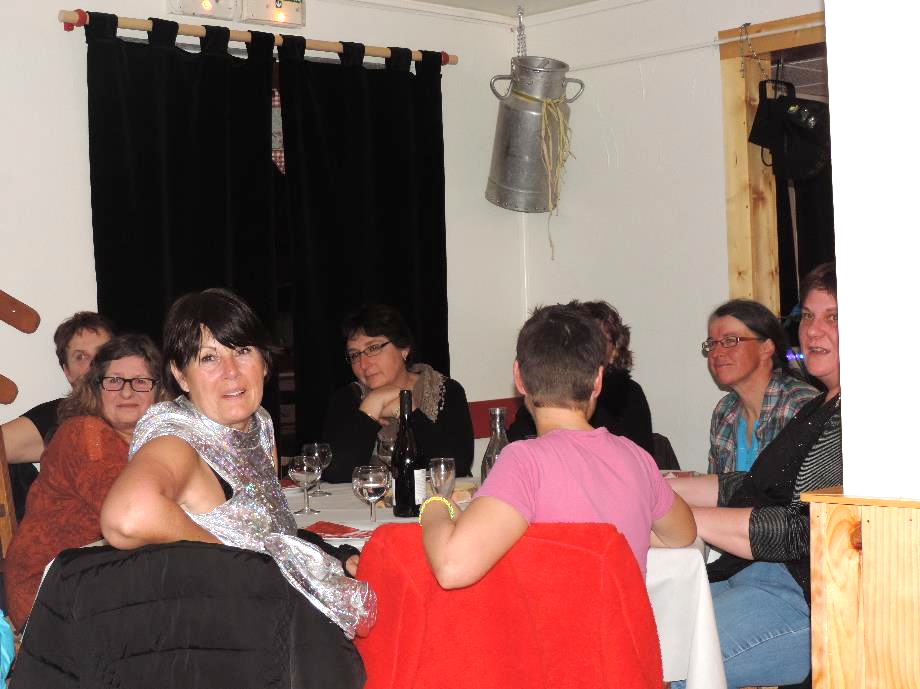 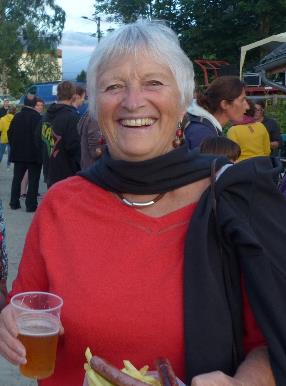 
Les employés communaux
Secrétaire :  Lucile VEYRET       -  Tel 04 76 72 18 73  mairie.lamorte@orange.fr
Secrétaire TP : Virginie PEYRE   -  Tel 04 76 72 18 73
Agent Technique : Eric JARZEBSKI
Agent Technique & Péri-scolaire : Floriane BOUILLON
ATSEM : Stéphanie PONCET